PREBIVALSTVORAST PREBIVALSTVA: odvisna od naravne rasti in migracijNaravna rast: je razlika med nataliteto in mortalitetoStopnja natalitete (število rojstev na 1000 preb.)Stopnja mortalitete (število mrtvih na 1000 preb.)Demografska zakonitost: st.natalitete in st.mortalitete se z razvojem družbe znižujeta.Migracije: migracijska gibanjaStopnja emigracije (št. odseljencev na 1000 preb.)Stopnja imigracije (št. priseljencev na 1000 preb.)Razlika med obema je stopnja migracijskega salda.Poznamo: notranjo (v državi) in zunanjo (med državami) migracijo.V Sloveniji so razlogi politični in ekonomski (Slovenija je imigracijsko področje).SOCIALNOEKONOMSKE ZNAČILNOSTI PREBIVALSTVA (sposobnost za delo) : Tu štejemmo preb. nad 15 let:Aktivno prebivalstvo (delovno sposobni): zaposlenih=700000; brezposelnih=80000; del.aktivnih=780000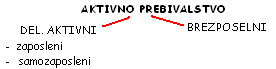 Neaktivno prebivalstvo 668000: poznamo osebe z lastnimi dohodki (upokojenci, štipendisti, sic.podporenci) in vzdrževalno prebivalstvo (osebe brez lastnih dohodkov)ZAPOSLENOST: Število zaposlenih se je med 1990 in 1996 zmanjšalo. Posebnost prejšnjega ekonomskega sistema je pravica do trajne zaposlitve. Osamosvojitev je prinesla tudi zmanjšanje del.mest zaradi izgube trgov in privatizacije in prestruktuiranja podj. (sprememba programov).Strukture zaposlenih:Po gosp.dejavnostih (koliko jih je v kmetijstvu)Po sektorju lastništva (privatni in državni sektor)Po domicilnosti (ali delaš v Sloveniji ali v tujini)BREZPOSELNOST: strukturni vzroki (presturukturiranje gosp.) dolgoročna ponudba in dolgoročno povpraševanje po delu sta v neravnotežju     Ločimo:Registrirana brezposelnost: iskalci zaposlitve prijavljenih na zavodih za zaposlovanju 100000 oz. 11%Standardzirana ali dejanska brezposelnost: osebe, ki niso zaposlene in so aktivno iskale zaposlitev (ILO anketa) 64000 ali 7%Prikrita brezposelnost: zaposleni, brez katerih bi imelo podjetje enak obseg proizvodnjeNARAVNO BOGASTVOKMETIJSKA ZEMLJIŠČA: delež km.površin je 43%, od tega je 32% obdelovalnih površin. Kmetijska zemljišča so naravni pogoj za proizvodnjo hrane (nedvomno so najpomembnejša sastavina naravnega bogastva.ENERGETSKI VIRI: poznamo geološke rezerve (vsi pozanni viri) in bilančne rezerve (trenutne možnosti črpanja). Slovenija mora večino energije uvažati. Premog je nekvaliteten (lignit), pa tudi racionalnost črpanja je vprašljiva. Plin in nafta sta izčpana, vodne sile neizkoriščene